REFERENCESAfza, T., & Nasir, M.S. (2007).Is it better to be aggressive or conservative in Managing Working Capital? Journal of Quality and Technology Management, 3(2), 11-21.Alshubiri, F.N. (2011). The Effect of Working Capital Practices on Risk Management: Evidence from Jordan. Global Journal of Business Research, 5(1), 39-54.Almazari, A.A. (2013). The Relationship between Working Capital Management and Profitability: evidence from Saudi Cement Companies. British Journal of Economies Management & Trade 4(1)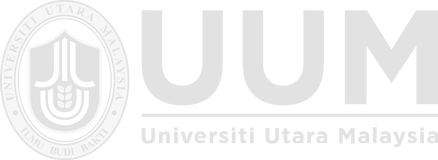 Akoto,R.K., Awunyo-Vitor, D & Angmor, P.L (2013). Working Capital management and profitability: Evidence from Ghanaian listed manufacturing firms. Journal of Economics and International Finance,5(9),373 -379Deloof, M. (2003). Does Working Capital Management Affect Profitability of Belgian Firms? Journal of Business Finance and Accounting, 30(3), 573-587.Eljelly, A.M.A. (2004). Liquidity-profitability Tradeoff: An empirical investigation in an Emerging Market. International Journal of Commerce & Management, 14(1), 48-61.Filbeck, G., & Kruegar, T.M. (2005).An Analysis of Working Capital Management results Across Industries. International Journal of Business, 20(2), 11-18.Falope OI,Ajilore OT. Working Capital management and corporate profitability: evidence from panel data analysis of selected quoted companies in Nigeria,Research Journal of Business Management 2009; 3(3):73-84.Gill A, Biger N, Mathur N. The Relationship between Working Capital Management and Profitability: Evidence from the United States, Business and Economics Journal. 2010, 1-9.Ganesan, V. (2007). An analysis of working capital management efficiency in Telecommunication equipment Industry. Rivier Academic Journal, 3(2), 116-125.Gul, S., Khan,M. B., Raheman,S.U.,Khan,M.,&Khan,W. (2013). Working capital management and performance of SME sector. European Journal of Business and management 5(1),60-68Garcia – Teruel, P.J., & Martinez – Solano,P,(2007. Effects of working capital management on SME profitability. International Journal of Managerial Finance,3(2), 164 – 177Kaharuddin, F. S., & Mazlan, A. R. (2018). The Relationship between Working Capital Management and Profitability of Bumiputera-Controlled Companies in Malaysia. Indian-Pacific Journal of Accounting and Finance, 2(3), 24-34.Lazaridis, J., & Tryfonidis, D. (2006).Relationship between working capital management and Profitability of listed companies in the Athens Stock Exchange. Journal of Financial Management and Analysis, 19(1), 26-35.Mathuva, D.M. (2010). The Influence of Working Capital Management Components on Corporate Profitability: A Survey on Kenyan Listed Firms. Research Journal of Business Management, 4(1), 1 – 11.Mohamad,N.E.A.B,Saad,N.B.M (2010). Working Capital Management: The effect of Market Valuation and profitability in Malaysia. International Journal of Business and Management, 5(11),140-147Mekonnen, M. (2011). The impacts of working capital management of firms profitability.Nyabwanga,R.N.,Ojera, P., Lumumba, M.m Odondo,A.J., & Otieno, S. (2011). Effect of Working Capital Management practices on financial performance: A Study of small scale enterprise in Kisii South District,Kenya. African Journal of Business Management, 6(18) 5807 -5817Nazir, M.S.,Afza,T.(2008). On the factors determining working capital requirements. Proceedings of ASBBS, 15(1),293 -301Nasruddin Z. Liquidity-profitability trade off: Is it evident among Malaysian SMEs? IJMS. 2006; 13(2):107-118.Nor Edi Azhar M, NorizaMS. Working capital management: The effect of market valuation and profitability in Malaysia, International Journal of Business and Management. 2010; 5(11):140-147.Oladipupo,A.O., & Okafor, C.A. (2013). Relative contribution of working capital management to corporate profitability and dividend payout ratio: Evidence from Nigeria. International Journal of Business and Finance Research,3(2),11-20.Omesa, N,W., Maniagi, G. M., Musiega,D &Makori, G.A. (2013). Working capital management and corporate performance: Special refrenec to manufacturing firms on Nairobi Securities Exchange. International Journal of Innovative research and Development,2(9),177 - 183Ross SA, Westerfield RW, Jordan BD. Fundamentals of Corporate Finance, Ninth Edition (Alternate Edition).McGraw-Hill/Irwin., 2010.Sharma, A.K., & Kumar, S. (2011). Effect of Working Capital Management on Firm Profitability: Empirical Evidence from India. Global Business Review, 12(1), 159 – 173.Samiloglu, F.,Demirgunes,K.(2008). The Effect of Working Capital Management on Firm Profitability: Evidence from Turkey. The International Journal of Applied Economics and Finance,2,44-50Solano and Pedro (2007). Effects of Working Capital Management on SME Profitability. International Journal of Managerial Finance,Vol.3,No 2,pp.164 – 177,2007Taleb,G.A.,Zoued,A.N., Shubiri,F.N. (2010). The determinants of Effective Working Capital Management Policy: A Case study on Jordon. Interdisciplinary Journal of Contemporary Research in Business,2(4),248 – 264Terual PJG. &Pedro MS. (2007), „Effect of Working Capital Management on SME Profitability‟, International Journal of Managerial Finance,Vol.3,No.2 page 164 – 177Uyar, A. (2009). The relationship of cash conversion cycle with firm size and profitability: An Empirical investigation in Turkey. International Research Journal of Finance and Economics, 24(2009), 186-193.www.bursamalaysia.com/mainmarket/www.my.morningstar.com/ap/main/default.aspxwww.investopedia.com/Zariyawati MA, Annuar MN, Taufiq H, Abdul Rahim AS. Working capital management and corporate performance: Case of Malaysia, Journal of Modern Accounting and Auditing. 2009; 5(11):47-54.